Качество образования оценивается: - в рамках процедур государственной  аккредитации, - государственного контроля (надзора) в сфере образования, - мониторинга системы образования (региональные контрольные работы), - информационной открытости системы образования.              статья  92, 93, 95, 96 и 97 273-ФЗМатематика 8 классВ РКР по математике среди учащихся 8 классов принимали участие 11393 учащихся: в форме электронного тестирования в системе Moodle3 – - 11200 учащихся из 26 муниципальных образований Тульской области, - 94 учащихся 3 государственных образовательных организаций, - 27 учащихся 3 частных образовательных организаций; на бумажных носителях – - 72 учащихся 3 государственных образовательных организаций. Выполнили РКР и показали базовый уровень 75,7 % (8627 учащихся), качество обученности составляет 33,2 %. Уровень ниже базового показали 2766 учащихся (24,3 %).Для подготовки учащихся к РКР по математике в образовательные организации Тульской области были направлены спецификация региональной контрольной работы по математике, перечень элементов содержания, проверяемых в региональной контрольной работе, а также инструкция по организации и проведению РКР и инструкция для учащегося. РКР проводилась в форме электронного тестирования в системе Moodle3, для выполнения проверочной работы пользователи (учащиеся 8-х классов) были загружены в систему Moodle3 с присвоением логинов и паролей для входа в данную систему. В образовательных организациях присутствовали наблюдатели из комитетов по образованию и других образовательных организаций. Варианты РКР были равноценны по трудности, одинаковы по структуре, параллельны по расположению заданий: в системе Moodle3 вопросы располагались в случайном порядке, при выгрузке результатов из системы задания, проверяющие одни и те же элементы содержания, находились под одним и тем же порядковым номером во всех вариантах. Отдельные задания с геометрическими задачами, загруженные в систему Moodle3, содержали технические ошибки. Данные задания были просмотрены в системе Moodle3, баллы проставлены в пользу учеников. Задания РКР проверяли усвоение учащимися 8-х классов учебного материала. На выполнение работы без учета времени вводного инструктажа отводилось 45 минут, не предусматривалось использование учащимися дополнительных материалов и оборудования. РКР содержала 10 тестовых заданий по алгебре и геометрии. За правильное выполнение заданий 1-10 учащийся получал по 1 баллу. За неверный ответ или его отсутствие выставлялось 0 баллов. Обработка результатов проводилась автоматически сразу после завершения теста. Для положительного результата учащемуся необходимо было выполнить верно 50 % заданий. Если учащийся выполнил верно менее 5 заданий, то он показал уровень ниже достаточного. Универсальные учебные действия у данного учащегося не сформированы на достаточном уровне, при такой подготовке можно прогнозировать возникновение у ученика трудностей в изучении отдельных разделов и тем по математике с последующими невысокими результатами на ОГЭ. Критерии оценивания РКР: оценка «5» – верно выполнено 10 заданий, оценка «4» – верно выполнено 8-9 заданий, оценка «3» – верно выполнено 5-7 заданий, оценка «2» – верно выполнено менее 5-ти заданий.  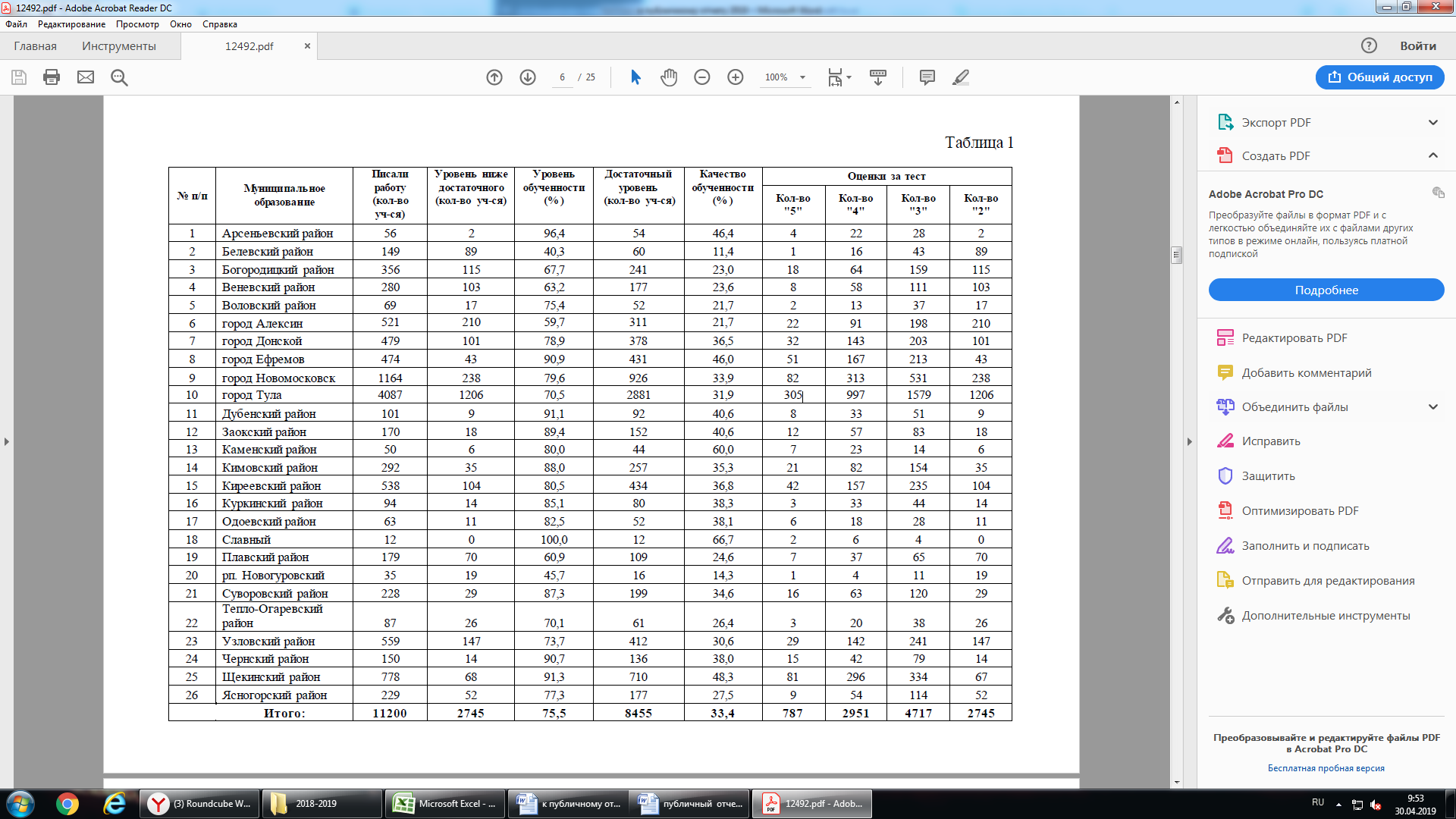 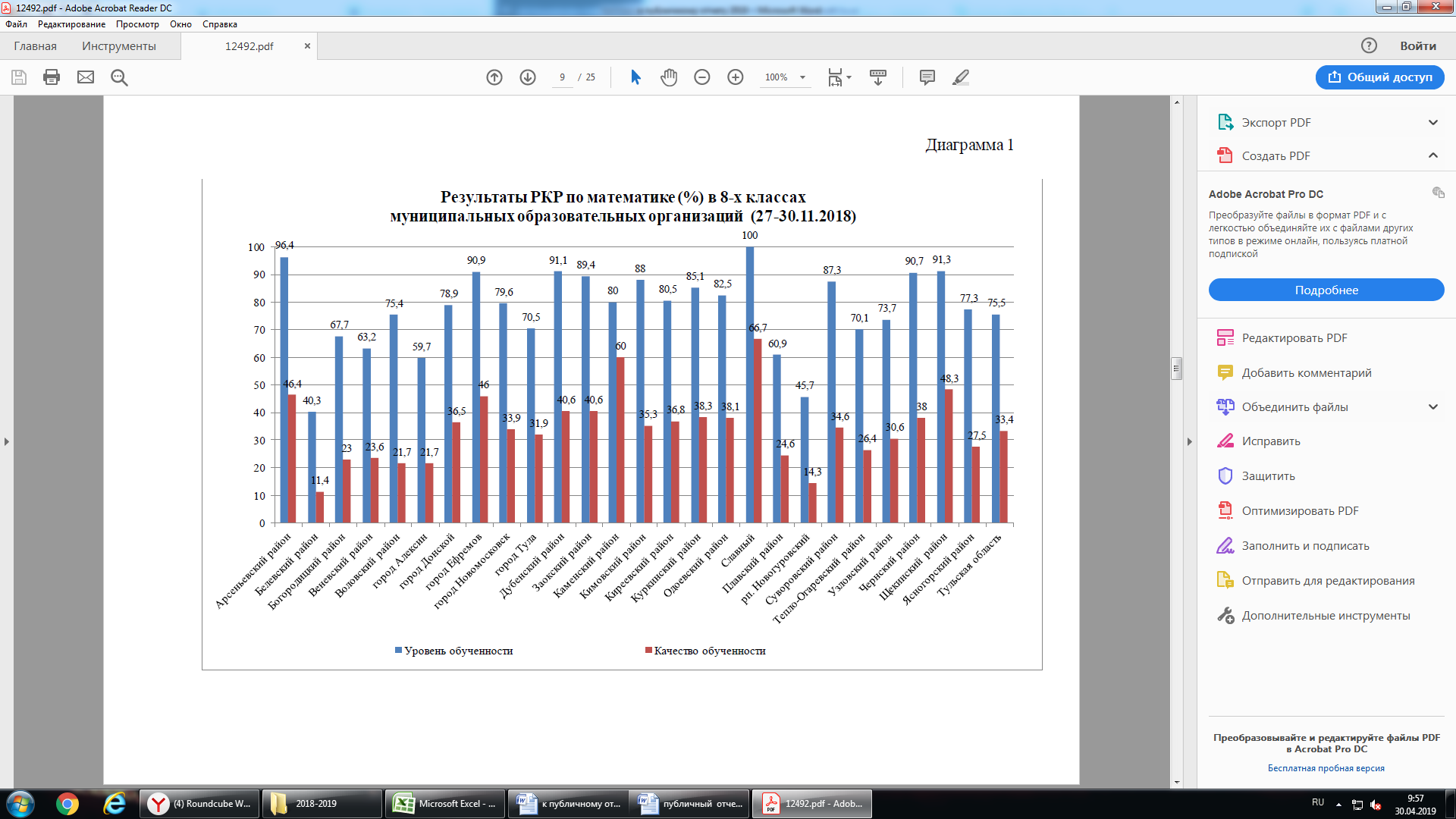 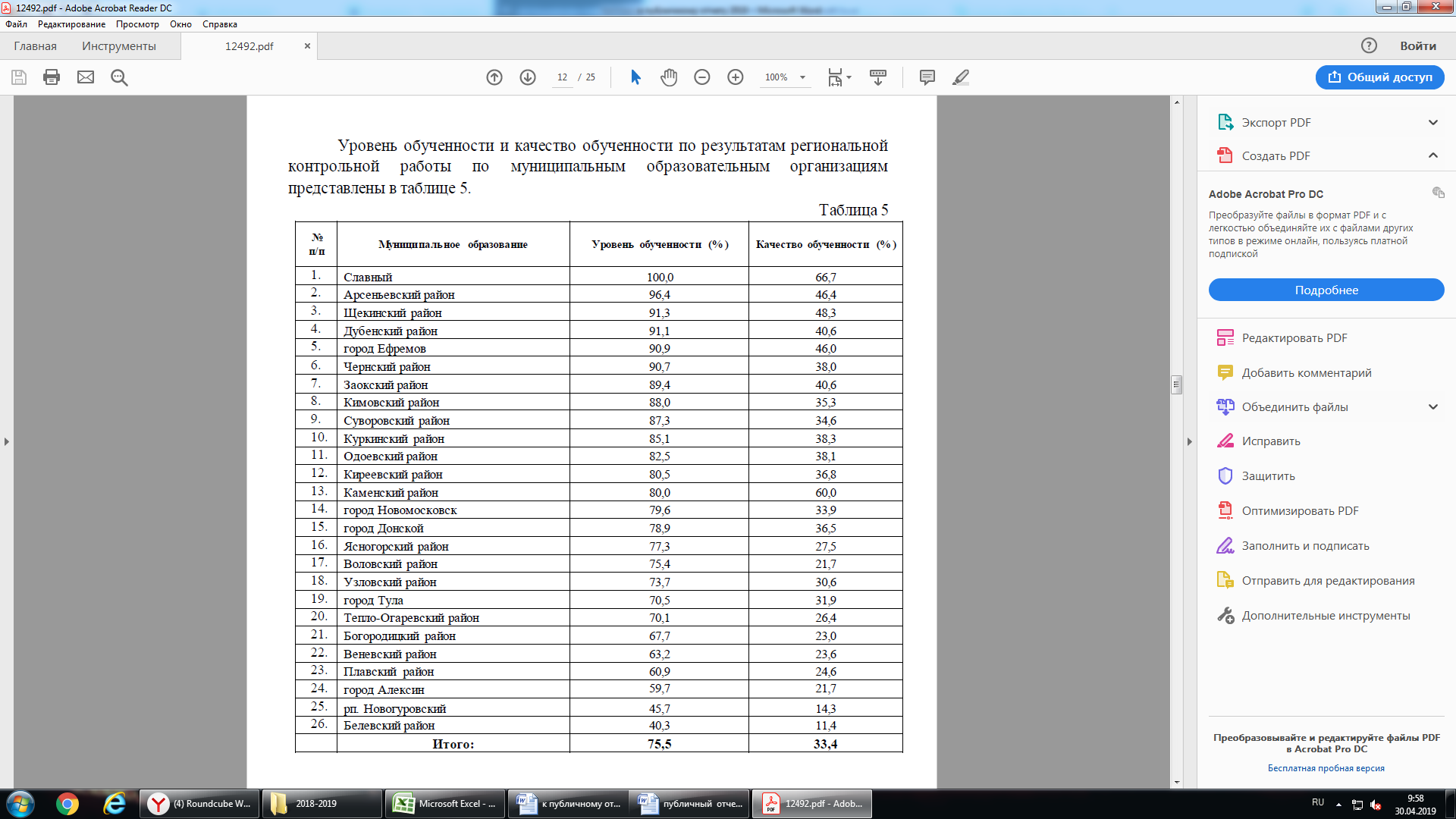 Задания по математике были распределены по разделам и темам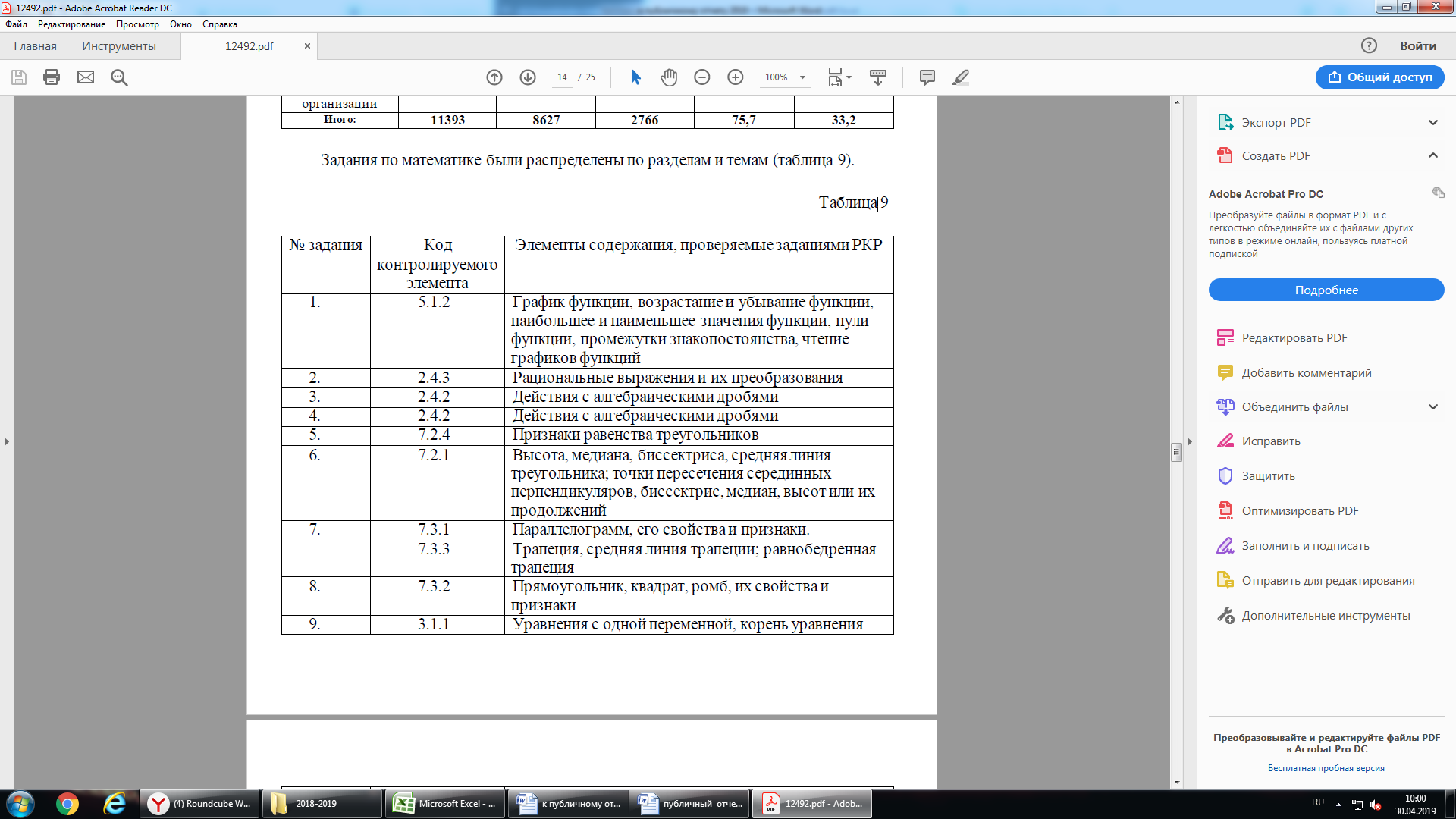 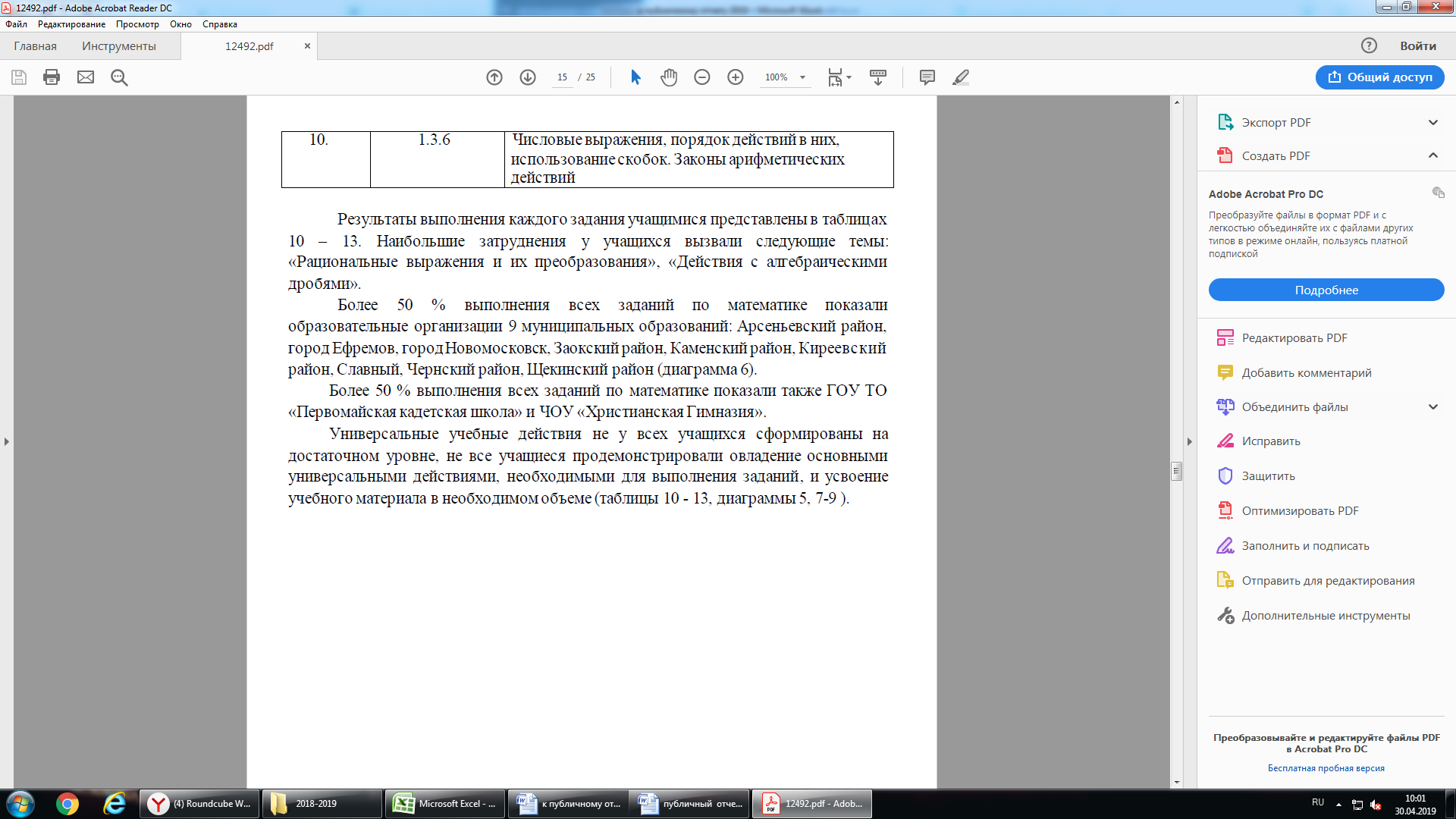 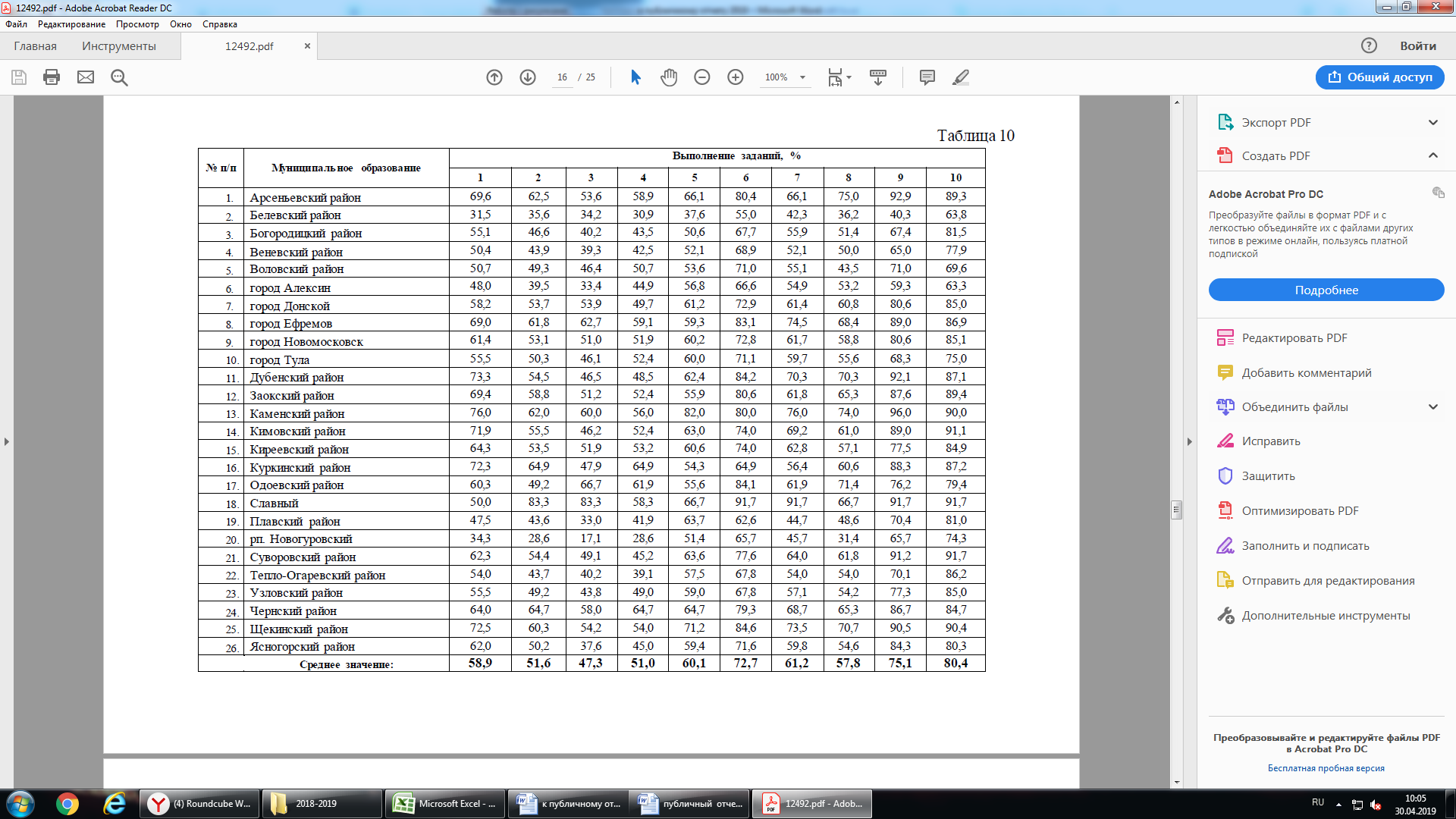 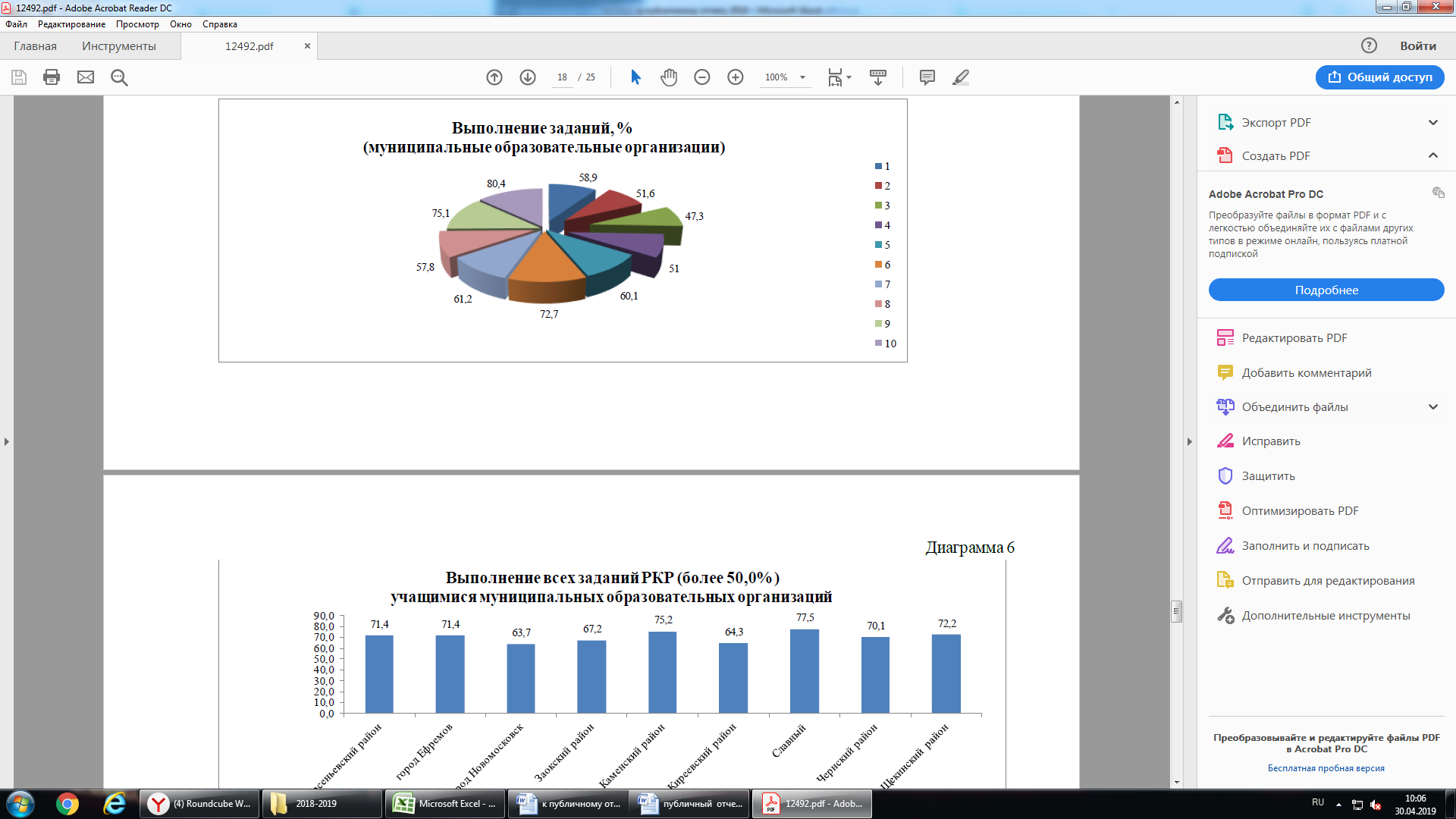 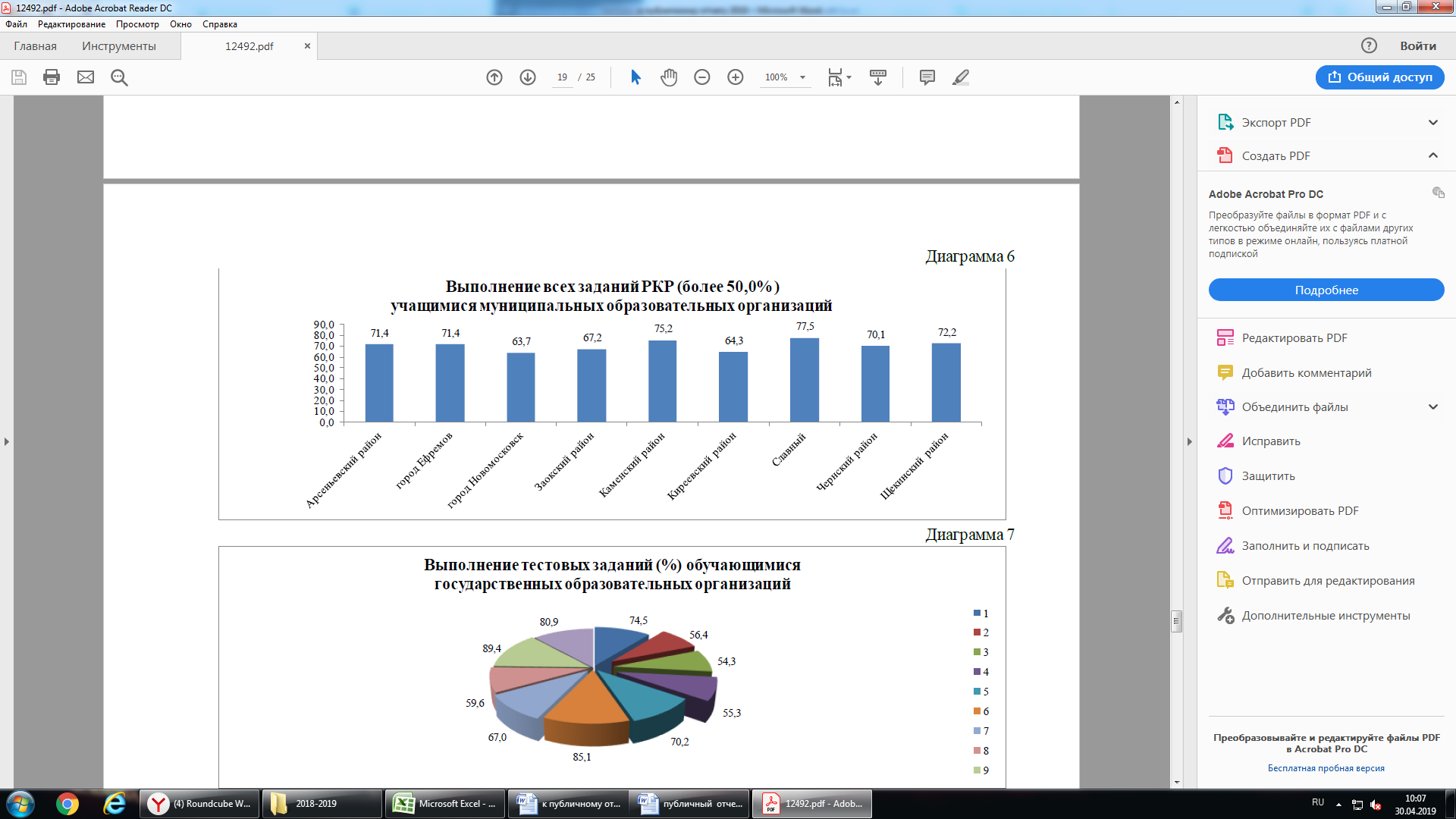 В муниципальном образовании город Ефремов  приняли участие: 29 общеобразовательных организаций,474 учащихся.    Уровень обученности и качество обученности по результатам региональной контрольной работы:10-е классыДля подготовки учащихся к РКР по математике в образовательные организации Тульской области были направлены спецификация региональной контрольной работы по математике, перечень элементов содержания, проверяемых в региональной контрольной работе, а также инструкция по организации и проведению РКР и инструкция для учащегося. Работы были составлены с учетом учебников, которые используют в каждой общеобразовательной организации.РКР проводилась в форме электронного тестирования в системе Moodle3, для выполнения проверочной работы пользователи (учащиеся 10-х классов) были загружены в систему Moodle3 с присвоением логинов и паролей для входа в данную систему. В образовательных организациях присутствовали наблюдатели из комитета по образованию и других образовательных организаций. Варианты РКР были равноценны по трудности, одинаковы по структуре, параллельны по расположению заданий: в системе Moodle3 вопросы располагались в случайном порядке, при выгрузке результатов из системы задания, проверяющие одни и те же элементы содержания, находились под одним и тем же порядковым номером во всех вариантах.Контрольная работа проводилась два дня:19 февраля учащиеся ОО писали работу на базовом уровне, 27 февраля – профиль.За правильное выполнение заданий получает по 1 баллу. За неверный ответ или его отсутствие выставляется 0 баллов. Обработка результатов РКР проводится автоматически. Для положительного результата учащемуся необходимо выполнить верно 50 % заданий. Если учащийся набрал менее 50 %, выполняя РКР на базовом уровне, то он показал уровень ниже базового (НБ). Универсальные учебные действия у учащегося не сформированы на достаточном уровне. Можно сделать вывод, что он имеет недостаточную подготовку для продолжения обучения. При такой подготовке можно прогнозировать возникновение у ученика трудностей в изучении отдельных разделов и тем по математике с последующими невысокими результатами на ЕГЭ. Если учащийся набрал за выполнение работы более 50 %, выполняя РКР на базовом уровне, то он показал базовый уровень (Б). Учащийся демонстрирует овладение основными универсальными учебными действиями.Если учащийся набрал менее 50 %, выполняя РКР на профильном уровне, то он показал  уровень ниже профильного (НП). Если учащийся набрал за выполнение работы более 50 %, выполняя РКР на профильном уровне, то он показал профильный уровень (Б). Учащийся демонстрирует овладение основными универсальными учебными действиями на профильном уровне.Перечень элементов содержания, проверяемых на региональной контрольной работе по математике на профильном уровнеРегиональная контрольная работа, математика, профильный уровень, по учебнику А.Г. Мордковича:2. Региональная контрольная работа, математика, профильный уровень:3. Региональная контрольная работа, математика, базовый уровень, по учебнику А.Г. Мордковича:4. Региональная контрольная работа, математика, базовый уровень:В 10 –х классах общеобразовательных организаций прошла контрольная работа по математике на базовом и профильном уровне. В работе приняли участие 24 общеобразовательные организации и 257 учащихся.*Желтым отмечены школы писавшие профиль.Выполнение РКР в ООРуководителям образовательных организаций рекомендовано: 1. Обратить внимание на неукоснительное соблюдение инструкций при проведении региональных исследований качества образования. 2. Провести анализ РКР на совещаниях при директоре, заседаниях методических объединений учителей математики и др. 3. Обратить внимание на объективность оценивания знаний учащихся. 4. Организовать работу по отработке с учащимися материалов из разделов и тем, не усвоенных учащимися, с целью ликвидации пробелов в знаниях по математике. 5. Внести в электронный журнал результаты региональной контрольной работы по математике в соответствии с датой написания, выбрав «тип задания – диагностическая работа», в установленный срок. 6. Довести до сведения родителей (законных представителей) учащихся 8-х и 10 –х классов результаты РКР по математике.На основании полученных результатов РКР: Проведен  анализ РКР на совещаниях руководителей общеобразовательных организаций, заседаниях методических объединений учителей математики. Внесены результаты региональных контрольных работ  в модуль МСОКО АИС «Сетевой Город. Образование».Проведена работа по ликвидации пробелов в знаниях учащихся, усилен контроль за функционированием внутренней системы оценки качества образования в общеобразовательных организациях.Результаты РКР доведены до сведения родителей (законных представителей) учащихся. № п/п наименование ОУ кол-во "5"кол-во "4"кол-во "3"кол-во "2"кол-во писавших работукол-во детей в классеуровень обученностикачество обученности1МКОУ «ЕФМЛ»1212402828100,0085,712МКОУ «СШ №1»00179263154,840,003МКОУ «Гимназия»311172333393,9442,424МКОУ «СШ № 3»4171703838100,0055,265МКОУ «ЦО № 4»621191474993,8855,106МКОУ «ЦО №5»323200465190,2050,987МКОУ «СШ №6»03141182277,2713,648МКОУ «СОШ № 7»314172363791,8945,959МКОУ «СШ № 8»416204444785,1142,5510МКОУ «СШ №9»212131282896,4350,0011МКОУ «СШ № 10»05126232373,9121,7412МКОУ «СШ № 11»44104222572,0032,0013МКОУ «Павлохуторская СШ №12»203055100,0040,0014МКОУ «Пожилинская СШ № 13»02417785,7128,5715МКОУ «Ступинская СШ №14»010011100,00100,0016МКОУ «Чернятинская СШ № 15»1347151553,3326,6717МКОУ «СШ № 16»062088100,0075,0018МКОУ «Медвёдская СШ № 17»053088100,0062,5019МКОУ «Военногородская СШ №18»23218977,7855,5620МКОУ «Голубоченская СШ № 20»11316771,4328,5721МКОУ «Дубровская СШ №21»10214475,0025,0022МКОУ «Большеплотавская СШ №22»112044100,0050,0023МКОУ «Ключевская ОШ №24»001011100,000,0024МКОУ «Никольская ОШ № 28»124077100,0042,8625МКОУ «ОШ №29»02125650,0033,3326МКОУ «Октябрьская ОШ № 30»011022100,0050,0027МКОУ «Степнохуторская СШ №32»001011100,000,0028МКОУ «Первомайская ОШ №33»010011100,00100,0029МКОУ «Мирновская СШ №34»110022100,00100,0030МКОУ «Прилепская НШ»0000031МКОУ «Зареченская НШ»0000032МКОУ «Ярославская НШ»0000033МКОУ «Козьминская НШ»00000итого 511672134347450087,6845,29№ вопросаКЭСТема1.1.1 Целые числа1.2.2 Радианная мера угла1.2.3Синус, косинус, тангенс и котангенс числа1.2.6Синус, косинус и тангенс суммы и разности двух углов2.1.4Тригонометрические уравнения3.2.3Периодичность функции3.3.5Тригонометрические функции, их графики5.2.3Параллельность плоскостей, признаки и свойства5.2.4Перпендикулярность прямой и плоскости, признаки и свойства, перпендикуляр и наклонная5.5.2Угол между прямыми в пространстве; угол между прямой и плоскостью, угол между плоскостями № вопросаКЭСТема1.1.2 Степень с натуральным показателем1.1.7 Свойства степени с действительным показателем1.4.1Преобразование выражений, включающих арифметические операции1.1.5Корень степени n>1 и его свойства2.1.2Рациональные уравнения2.1.5Показательные уравнения  1.3.1Логарифм числа5.2.1Пересекающиеся, параллельные и скрещивающиеся прямые; перпендикулярность5.2.2Параллельность прямой и плоскости, признаки и свойства5.5.4Расстояние от точки до прямой, от точки до плоскости; расстояние между параллельными и скрещивающимися прямыми; расстояние между параллельными плоскостями№ вопросаКЭСТема1.2.2Радианная мера угла1.2.3Синус, косинус, тангенс и котангенс числа1.2.4Основные тригонометрические тождества2.1.4Тригонометрические уравнения3.3.53.1.2Тригонометрические функции, их график.Множество значений функции3.2.1Монотонность функции. Промежутки возрастания иубывания3.1.12.1.4Функция, область определения функции. Тригонометрические уравнения5.2.2Параллельность прямой и плоскости, признаки и свойства5.2.1Пересекающиеся, параллельные и скрещивающиеся прямые; перпендикулярность прямых5.2.3Параллельность плоскостей, признаки и свойства№ вопросаКЭСТема3.3.6 Показательная функция, её график2.1.5Показательные уравнения3.1.12.2.3Функция, область определения функции.Показательные неравенства1.3.11.3.2Логарифм числа.Логарифм произведения, частного, степени3.1.13.3.7Функция, область определения функции. Логарифмическая функция, её график1.1.6Степень с рациональным показателем и её свойства2.1.3Иррациональные уравнения5.2.2Параллельность прямой и плоскости, признаки и свойства5.2.1Пересекающиеся, параллельные и скрещивающиеся прямые; перпендикулярность прямых5.2.3Параллельность плоскостей, признаки и свойства№ п/п наименование ОУ кол-во "5"кол-во "4"кол-во "3"Кол-во "2"кол-во писавших работукол-во детей в классеуровень обученностикачество обученности1МКОУ «ЕФМЛ»610100262796,3059,262МКОУ «СШ №1»3МКОУ «Гимназия»51750272993,1075,864МКОУ «СШ № 3»4700111861,1161,115МКОУ «СШ № 3»231061735,2929,416МКОУ «ЦО № 4»311239464975,5128,577МКОУ «ЦО №5»1882192180,9542,868МКОУ «СШ №6»0871161693,7550,009МКОУ «СОШ № 7»13101151782,3523,5310МКОУ «СШ № 8»1681161693,7543,7511МКОУ «СШ № 8»47401515100,0073,3312МКОУ «СШ №9»3700101190,9190,9113МКОУ «СШ № 10»270091275,0075,0014МКОУ «СШ № 11»0731111190,9163,6415МКОУ «Ступинская СШ №14»02013366,6766,6716МКОУ «Ступинская СШ №14»001011100,000,0017МКОУ «Чернятинская СШ № 15»160291070,0070,0018МКОУ «СШ № 16»02305683,3333,3319МКОУ «Медвёдская СШ № 17»01203475,0025,0020МКОУ «Военногородская СШ №18»030033100,00100,0021МКОУ «Голубоченская СШ № 20»01012250,0050,0022МКОУ «Дубровская СШ №21»111111300,00200,0023МКОУ «Большеплотавская СШ №22»011022100,0050,0024МКОУ «Степнохуторская СШ №32»001011100,000,00итого 34118882025729254,2033,65